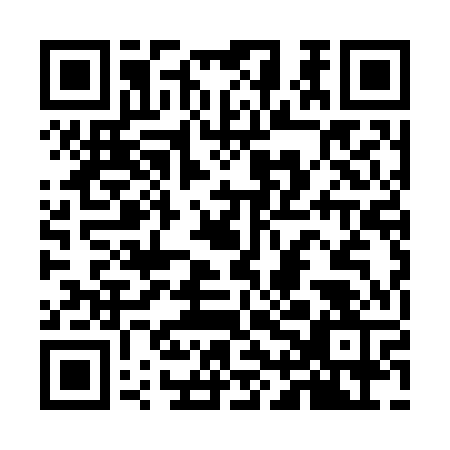 Ramadan times for Quinta do Prado, PortugalMon 11 Mar 2024 - Wed 10 Apr 2024High Latitude Method: Angle Based RulePrayer Calculation Method: Muslim World LeagueAsar Calculation Method: HanafiPrayer times provided by https://www.salahtimes.comDateDayFajrSuhurSunriseDhuhrAsrIftarMaghribIsha11Mon5:165:166:4612:394:466:326:327:5712Tue5:145:146:4512:384:476:336:337:5813Wed5:135:136:4312:384:486:346:347:5914Thu5:115:116:4112:384:496:356:358:0015Fri5:095:096:4012:384:506:366:368:0116Sat5:085:086:3812:374:516:376:378:0217Sun5:065:066:3712:374:516:386:388:0418Mon5:045:046:3512:374:526:396:398:0519Tue5:025:026:3312:364:536:406:408:0620Wed5:015:016:3212:364:546:416:418:0721Thu4:594:596:3012:364:546:426:428:0822Fri4:574:576:2812:364:556:436:438:0923Sat4:554:556:2712:354:566:446:448:1024Sun4:544:546:2512:354:576:456:458:1225Mon4:524:526:2312:354:576:466:468:1326Tue4:504:506:2212:344:586:476:478:1427Wed4:484:486:2012:344:596:486:488:1528Thu4:464:466:1912:345:006:506:508:1629Fri4:454:456:1712:335:006:516:518:1830Sat4:434:436:1512:335:016:526:528:1931Sun5:415:417:141:336:027:537:539:201Mon5:395:397:121:336:027:547:549:212Tue5:375:377:111:326:037:557:559:223Wed5:355:357:091:326:047:567:569:244Thu5:335:337:071:326:047:577:579:255Fri5:325:327:061:316:057:587:589:266Sat5:305:307:041:316:067:597:599:287Sun5:285:287:031:316:068:008:009:298Mon5:265:267:011:316:078:018:019:309Tue5:245:246:591:306:088:028:029:3110Wed5:225:226:581:306:088:038:039:33